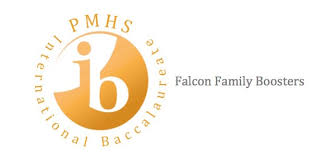 AGENDAThursday, February 20, 2020Greetings/Introductions (Tiffany Busby)Previous Meeting Minutes (Jyoti Silvera)Treasurer’s Report (Tiffany Busby/Jessica Allard)Upcoming Dates/Schedule (Jonathan Higgins)Cultural Fair Update/NeedsIB Funding of ProgramsAnonymous Donor of $2000 (How to distribute $$$)Coach Ryan use of IB Booster accountSpanish Tutoring (Sra. Weaver) Fundraising Ideas???IB Booster Lesson of the Day (Jonathan Higgins)Registration Questions/ConcernsDifference between High School Credit and College CreditIB Points and the IB Diploma vs. IB Points and College CreditAdjournHigh School Credits: Standard Diploma = 24 High School Credits (1 per class)Includes 4 English, 4 Math, 3 Science, 3 Social Studies, 1 Fine Art, 1 PE/Hope, 8 ElectivesIB Diploma = 19 High School Credits (1 per class but students earn far more than required = 25-30 credits earned)Includes 4 English, 4 Math, 3 Science, 1 Social Studies (American History), 2 World Language (same consecutive in 11/12), 5 ElectivesHow do IB Courses translate to College Credit?Each IB course is scored on a 1-7 scale. This performance is based on Internal and External Assessments (class project and May exams). Florida State University System has an agreement with IB to provide students at minimum 3 college credits (typically one college class worth) for scores of 4 on IB exams. Students who score 5 or better on SL exams earn 6 college credits for that course. College credit can vary based on school/state/private/public however! Check with your school before applying. How does my performance on IB Exams translate to earning the IB Diploma?The IB Diploma is earned when students earn 24 total points (from the 1-7 score). There are additional factors to consider as well such as a minimum of 12 points in the HL category and specific minimum scores. Students may also earn up to 3 bonus points for their performance on the Extended Essay and TOK Essay/Presentation. 